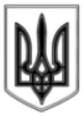 ЛИСИЧАНСЬКА МІСЬКА РАДАВИКОНАВЧИЙ КОМІТЕТРІШЕННЯ 04.02.2020				       м. Лисичанськ 			   № 38Про внесення змін та затвердження складу комісії з вирішення спірних питань землекористуванняЗ метою реалізації повноважень органів місцевого самоврядування з регулювання земельних відносин, керуючись рішенням Лисичанської міської ради від 24.11.2011 № 21/359 «Про делегування повноважень з вирішення земельних спорів виконавчому комітету Лисичанської міської ради» та Положенням про комісію з вирішення спірних питань землекористування, затвердженим рішенням виконавчого комітету Лисичанської міської ради від 06.12.2011 № 755, виконавчий комітет Лисичанської міської радивирішив:Внести зміни та затвердити у новому складі комісію з вирішення спірних питань землекористування:1.1. Основний склад комісії з вирішення спірних питань землекористування (додаток 1);1.2. Резервний склад комісії з вирішення спірних питань землекористування (додаток 2).  Рішення виконавчого комітету Лисичанської міської ради «Про внесення змін та затвердження складу комісії з вирішення спірних питань землекористування» від 19.02.2019 № 90 вважати таким, що втратило чинність.Відділу з питань внутрішньої політики, зв’язку з громадськістю та ЗМІ розмістити дане рішення на офіційному сайті Лисичанської міської ради.Контроль за виконанням даного рішення покласти на першого заступника міського голови Андрія Шальнєва.Міський голова								Сергій ШИЛІНДодаток 1до рішення виконавчого комітетуЛисичанської міської радивід 04.02.2020  № 38ОСНОВНИЙ СКЛАДкомісії з вирішення спірних питань землекористуванняАндрій Шальнєв 	 перший заступник міського голови, голова комісії;Євген Торбенко 	 завідувач сектором зі спірних питань землекористування управління власності Лисичанської міської ради, заступник голови комісії;Олена Михайлюк	 головний спеціаліст сектору зі спірних питань землекористування управління власності Лисичанської міської ради, секретар комісії.Члени комісії:Ірина Орзул	 начальник відділу земельних відносин управління власності Лисичанської міської ради;Олена Жилякова	 головний спеціаліст Відділу у м. Лисичанську Головного управління Держгеокадастру у  Луганській області (за згодою);Олена Олейніченко  заступник начальника управління будівництва та архітектури Лисичанської міської ради - начальник відділу  архітектури та містобудування - головний архітектор;Інна Протасова 	 начальник Лисичанського комунального підприємства «Бюро технічної інвентаризації»;Олег Климов 	 головний інженер комунального підприємства «Лисичанський міський землевпорядний центр».Перший заступникміського голови						          	       Андрій ШАЛЬНЄВНачальник управління власності						       Тетяна ГРЕЧКО										Додаток 2до рішення виконавчого комітетуЛисичанської міської радивід 04.02.2020  № 38РЕЗЕРВНИЙ СКЛАДкомісії з вирішення спірних питань землекористуванняАндрій Шальнєв 	   перший заступник міського голови, голова комісії;Євген Торбенко 	   завідувач сектором зі спірних питань землекористування управління власності Лисичанської міської ради, заступник голови комісії;Олена Михайлюк	   головний спеціаліст сектору зі спірних питань землекористування управління власності Лисичанської міської ради, секретар комісії.Члени комісії:Марина Косяченко  головний спеціаліст відділу земельних відносин управління власності Лисичанської міської ради;Ольга Сухарєва	   в.о. начальника Відділу у м. Лисичанську Головного управління Держгеокадастру у  Луганській області (за згодою);Олена Семіхіна     головний спеціаліст відділу  архітектури та містобудування управління будівництва та архітектури Лисичанської міської ради;Лариса Підгорна 	  бухгалтер Лисичанського комунального підприємства «Бюро технічної інвентаризації»;Володимир Гейко 	  технік-землевпорядник комунального підприємства «Лисичанський міський землевпорядний центр».Перший заступникміського голови						          	       Андрій ШАЛЬНЄВНачальник управління власності						       Тетяна ГРЕЧКО										